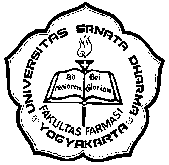 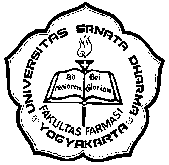 Hal: Permohonan surat pengantar ke institusi lainKepada Yth. Kepala Laboratorium Fakultas FarmasiFakultas Farmasi Universitas Sanata Dharma YogyakartaDengan hormat,Sehubungan dengan penyusunan penelitian, saya:Nama	: ____________________________________________NPP	: ____________________________________________Judul Penelitian	: ____________________________________________	  ____________________________________________Mohon untuk diberi surat pengantar permohonan kepada:Nama Pimpinan: ____________________________________________Institusi	: ____________________________________________Alamat	: ____________________________________________Untuk keperluan (uji sampel) ______________________________________ Bahan/alat yang saya butuhkan sebagai berikut :Demikian permohonan saya, atas perhatiannya kami sampaikan terima kasih.Yogyakarta, ________________Hal: Permohonan surat pengantar ke institusi lainKepada Yth. Kepala Laboratorium Fakultas FarmasiFakultas Farmasi Universitas Sanata Dharma YogyakartaDengan hormat,Sehubungan dengan penyusunan penelitian, saya:Nama	: ____________________________________________NPP	: ____________________________________________Judul Penelitian	: ____________________________________________	  ____________________________________________Mohon untuk diberi surat pengantar permohonan kepada:Nama Pimpinan: ____________________________________________Institusi	: ____________________________________________Alamat	: ____________________________________________Untuk keperluan (uji sampel) ______________________________________ Bahan/alat yang saya butuhkan sebagai berikut :Demikian permohonan saya, atas perhatiannya kami sampaikan terima kasih.Yogyakarta, ________________NoBahanAlatJml.12Disposisi,Kepala Laboratorium______________________Peneliti,_____________________NoBahanAlatJml.12Disposisi,Kepala Laboratorium______________________Peneliti,_____________________